§10125.  Electric Vehicle Charging Infrastructure Fund1.  Fund established.  The Electric Vehicle Charging Infrastructure Fund is established as a nonlapsing fund administered by the trust to increase the availability and effectiveness of electric vehicle charging infrastructure in the State. Any interest earned on funds in the fund must be credited to the fund, and funds not spent in any fiscal year remain in the fund to be used in accordance with this section. The trust may receive and deposit in the fund funds from the following sources:A.  Federal funds and awards that may be used for the purposes of this section;  [PL 2019, c. 258, §1 (NEW).]B.  Any interest earned on investment of fund balances; and  [PL 2019, c. 258, §1 (NEW).]C.  Any other funds from public or private sources received in support of the purposes for which the fund is established.  [PL 2019, c. 258, §1 (NEW).]The trust may expend funds received under paragraphs A and C consistent with the allowable uses of and any criteria or limitations placed upon the expenditure of those funds by the sources of those funds.[PL 2021, c. 402, §1 (AMD).]SECTION HISTORYPL 2019, c. 258, §1 (NEW). PL 2021, c. 402, §1 (AMD). The State of Maine claims a copyright in its codified statutes. If you intend to republish this material, we require that you include the following disclaimer in your publication:All copyrights and other rights to statutory text are reserved by the State of Maine. The text included in this publication reflects changes made through the First Regular and First Special Session of the 131st Maine Legislature and is current through November 1. 2023
                    . The text is subject to change without notice. It is a version that has not been officially certified by the Secretary of State. Refer to the Maine Revised Statutes Annotated and supplements for certified text.
                The Office of the Revisor of Statutes also requests that you send us one copy of any statutory publication you may produce. Our goal is not to restrict publishing activity, but to keep track of who is publishing what, to identify any needless duplication and to preserve the State's copyright rights.PLEASE NOTE: The Revisor's Office cannot perform research for or provide legal advice or interpretation of Maine law to the public. If you need legal assistance, please contact a qualified attorney.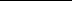 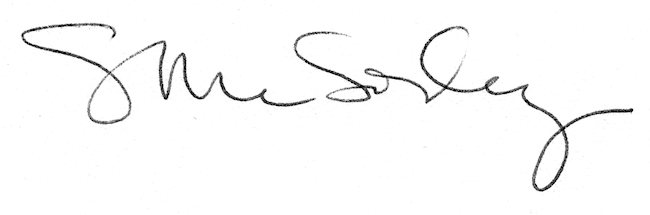 